Hrvatski zavod za zdravstveno osiguranjePODACI O OSIGURANOJ OSOBI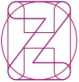 Ustrojstvena jedinica ___________________________________                                          naziv                                                                              šifra                                                                                                                                           IZJAVAo izboru/promjeni izabranog doktoraJa  _____________________________________________________________ izjavljujem i svojim potpisom                    Spol:         M  ☐         Ž  ☐        ( ime, prezime, adresa prebivališta odnosno boravišta osigurane osobe)        	                                                                                           potvrđujem da će moj izabrani doktor primarne zdravstvene zaštite u djelatnosti:  opće/obiteljske medicine  zdravstvene zaštite predškolske djece  zdravstvene zaštite žena  dentalne zdravstvene zaštite biti ____________________________________________________________________                                                                       ime i prezime doktora_________________________________________                                   ___________________________________________                  _____________________		datum i mjesto			                                potpis podnositelja Izjave                                             MBO/OIB zakonskog           zakonskog zastupnika/skrbnika i                                     zastupnika/skrbnikaPODACI O IZABRANOM / NOVOIZABRANOM DOKTORU__________________________________________                                        		     _____________________________________                                  datum i mjesto 					                                          faksimil i potpis izabranog doktoraRAZLOG IZBORA / PROMJENE IZABRANOG DOKTORARAZLOG IZBORA / PROMJENE IZABRANOG DOKTORA KOJI IMA MAKSIMALNI BROJ OPREDIJELJENIH OSIGURANIH OSOBARAZLOG ODBIJANJA IZBORA OD STRANE DOKTORAOsigurana osoba i izabrani doktor odgovaraju pod materijalnom i kaznenom odgovornošću za unesene podatke. Tiskanica se popunjava u dva primjerka.HZZO – Direkcija, ZagrebIzborDr, 20/01/24MBO:  ____________________________________________________OIB: ______________________________________________________Ime i prezime: ______________________________________________Datum rođenja: _____________________________________________Adresa prebivališta:  __________________________________________                                                         grad/naselje, ulica i broj Adresa boravišta:  ____________________________________________                                                         grad/naselje, ulica i broj e-mail i/ili telefon/mobitel : _______________________________________Razlozi izbora/promjene izabranog doktora                                              Razlozi izbora/promjene izabranog doktora koji ima maksimalni broj opredijeljenih osiguranih osoba           Ime i prezimeŠifra doktoraŠifra zdravstvene ustanove/privatnog zdravstvenog radnikaDjelatnostRazlozi odbijanja izbora od strane doktora              Šifra Razlog01Prvi izbor – novorođeni.03Prvi izbor - neopredijeljena osigurana osoba.05Promjena unutar roka od godine dana - prestanak rada izabranog doktora u svojstvu ugovornog doktora Zavoda.06Promjena unutar roka od godine dana zatražena od osigurane osobe zbog poremećenih odnosa s izabranim doktorom.10Promjena unutar roka od godine dana - promjena adrese osigurane osobe.12Promjena unutar roka od godine dana - izbivanje iz mjesta stanovanja duže od tri mjeseca.14Promjena nakon isteka roka od godine dana.15Promjena unutar roka od godine dana - izabrani doktor ima u skrbi više od maksimalnog broja osiguranih osoba.16Promjena/Izbor unutar roka od godine dana zatražena od osigurane osobe osnovom izjave da je evidentirana kod izabranog doktora bez svog znanja.ŠifraRazlogN1Spajanje članova obitelji.N2Nema drugog doktora ugovorenog u djelatnosti na tom području. N3Svi doktori ugovoreni u djelatnosti na tom području imaju maksimalni broj opredijeljenih osiguranih osoba.Šifra RazlogP1Broj opredijeljenih osiguranih osoba koje ima u skrbi prelazi maksimalan mogući broj utvrđen općim aktom Zavoda.P2Između izabranog doktora i osigurane osobe postoji poremećaj međusobnih odnosa.P3Osiguranoj osobi izrečena je mjera zabrane približavanja izabranom doktoru.